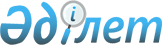 О внесении изменений в решение маслихата от 16 января 2020 года № 344 "О бюджетах сельских округов, поселка Тобол района Беимбета Майлина на 2020-2022 годы"
					
			С истёкшим сроком
			
			
		
					Решение маслихата района Беимбета Майлина Костанайской области от 14 июля 2020 года № 395. Зарегистрировано Департаментом юстиции Костанайской области 16 июля 2020 года № 9327. Прекращено действие в связи с истечением срока
      В соответствии со статьями 104, 109-1 Бюджетного Кодекса Республики Казахстан от 4 декабря 2008 года, маслихат района РЕШИЛ:
      1. Внести в решение маслихата "О бюджетах сельских округов, поселка Тобол района Беимбета Майлина на 2020-2022 годы" от 16 января 2020 года № 344 (опубликовано 23 января 2020 года в Эталонном контрольном банке нормативных правовых актов Республики Казахстан, зарегистрировано в Реестре государственной регистрации нормативных правовых актов за № 8902) следующие изменения:
      пункт 1 указанного решения изложить в новой редакции:
      "1. Утвердить бюджет Асенкритовского сельского округа на 2020-2022 годы согласно приложениям 1, 2 и 3 соответственно, в том числе на 2020 год в следующих объемах:
      1) доходы – 28 650,0 тысяч тенге, в том числе по:
      налоговым поступлениям – 5 284,0 тысяч тенге;
      неналоговым поступлениям – 0,0 тысяч тенге;
      поступлениям от продажи основного капитала – 0 тысяч тенге;
      поступлениям трансфертов – 23 366,0 тысяч тенге;
      2) затраты – 28 803,2 тысяч тенге;
      3) чистое бюджетное кредитование – 0,0 тысяч тенге, в том числе:
      бюджетные кредиты – 0,0 тысяч тенге;
      погашение бюджетных кредитов – 0,0 тысяч тенге;
      4) сальдо по операциям с финансовыми активами – 0,0 тысяч тенге;
      5) дефицит (профицит) бюджета – - 153,2 тысяч тенге;
      6) финансирование дефицита (использование профицита) бюджета – 153,2 тысяч тенге.";
      пункт 5 указанного решения изложить в новой редакции:
      "5. Утвердить бюджет Калининского сельского округа на 2020-2022 годы согласно приложениям 7, 8 и 9 соответственно, в том числе на 2020 год в следующих объемах:
      1) доходы – 81 228,0 тысяч тенге, в том числе по:
      налоговым поступлениям – 3 324,0 тысяч тенге;
      неналоговым поступлениям – 0,0 тысяч тенге;
      поступлениям от продажи основного капитала – 0 тысяч тенге;
      поступлениям трансфертов – 77 904,0 тысяч тенге;
      2) затраты – 81 228,0 тысяч тенге;
      3) чистое бюджетное кредитование – 0,0 тысяч тенге, в том числе:
      бюджетные кредиты – 0,0 тысяч тенге;
      погашение бюджетных кредитов – 0,0 тысяч тенге;
      4) сальдо по операциям с финансовыми активами – 0,0 тысяч тенге;
      5) дефицит (профицит) бюджета – 0,0 тысяч тенге;
      6) финансирование дефицита (использование профицита) бюджета – 0,0 тысяч тенге.";
      пункт 13 указанного решения изложить в новой редакции:
      "13. Утвердить бюджет Новоильиновского сельского округа на 2020-2022 годы согласно приложениям 16, 17 и 18 соответственно, в том числе на 2020 год в следующих объемах:
      1) доходы – 30 065,0 тысяч тенге, в том числе по:
      налоговым поступлениям – 6 547,0 тысяч тенге;
      неналоговым поступлениям – 0,0 тысяч тенге;
      поступлениям от продажи основного капитала – 0,0 тысяч тенге;
      поступлениям трансфертов – 23 518,0 тысяч тенге;
      2) затраты – 32 065,3 тысяч тенге;
      3) чистое бюджетное кредитование – 0,0 тысяч тенге, в том числе:
      бюджетные кредиты – 0,0 тысяч тенге;
      погашение бюджетных кредитов – 0,0 тысяч тенге;
      4) сальдо по операциям с финансовыми активами – 0,0 тысяч тенге;
      5) дефицит (профицит) бюджета – -2 000,3 тысяч тенге;
      6) финансирование дефицита (использование профицита) бюджета – 2 000,3 тысяч тенге.";
      пункт 15 указанного решения изложить в новой редакции:
      "15. Утвердить бюджет Павловского сельского округа на 2020-2022 годы согласно приложениям 19, 20 и 21 соответственно, в том числе на 2020 год в следующих объемах:
      1) доходы – 25 776,0 тысяч тенге, в том числе по:
      налоговым поступлениям – 2 977,0 тысяч тенге;
      неналоговым поступлениям – 0,0 тысяч тенге;
      поступлениям от продажи основного капитала – 0,0 тысяч тенге;
      поступлениям трансфертов – 22 799,0 тысяч тенге;
      2) затраты – 25 776,0 тысяч тенге;
      3) чистое бюджетное кредитование – 0,0 тысяч тенге, в том числе:
      бюджетные кредиты – 0,0 тысяч тенге;
      погашение бюджетных кредитов – 0,0 тысяч тенге;
      4) сальдо по операциям с финансовыми активами – 0,0 тысяч тенге;
      5) дефицит (профицит) бюджета – 0,0 тысяч тенге;
      6) финансирование дефицита (использование профицита) бюджета – 0,0 тысяч тенге.";
      пункт 17 указанного решения изложить в новой редакции:
      "17. Утвердить бюджет сельского округа Әйет на 2020-2022 годы согласно приложениям 22, 23 и 24 соответственно, в том числе на 2020 год в следующих объемах:
      1) доходы – 196 131,0 тысяч тенге, в том числе по:
      налоговым поступлениям – 26 120,0 тысяч тенге;
      неналоговым поступлениям – 0,0 тысяч тенге;
      поступлениям от продажи основного капитала – 890,0 тысяч тенге;
      поступлениям трансфертов – 169 121,0 тысяч тенге;
      2) затраты – 328 933,4 тысяч тенге;
      3) чистое бюджетное кредитование – 0,0 тысяч тенге, в том числе:
      бюджетные кредиты – 0,0 тысяч тенге;
      погашение бюджетных кредитов – 0,0 тысяч тенге;
      4) сальдо по операциям с финансовыми активами – 0,0 тысяч тенге;
      5) дефицит (профицит) бюджета – -132 802,4 тысяч тенге;
      6) финансирование дефицита (использование профицита) бюджета – 132 802,4 тысяч тенге.";
      пункт 21 указанного решения изложить в новой редакции:
      "21. Утвердить бюджет поселка Тобол на 2020-2022 годы согласно приложениям 25, 26 и 27 соответственно, в том числе на 2020 год в следующих объемах:
      1) доходы – 330 826,0 тысяч тенге, в том числе по:
      налоговым поступлениям – 12 693, 0 тысяч тенге;
      неналоговым поступлениям – 25,0 тысяч тенге;
      поступлениям от продажи основного капитала – 0,0 тысяч тенге;
      поступлениям трансфертов – 318 108,0 тысяч тенге;
      2) затраты – 332 346,3 тысяч тенге;
      3) чистое бюджетное кредитование – 0,0 тысяч тенге, в том числе:
      бюджетные кредиты – 0,0 тысяч тенге;
      погашение бюджетных кредитов – 0,0 тысяч тенге;
      4) сальдо по операциям с финансовыми активами – 0,0 тысяч тенге;
      5) дефицит (профицит) бюджета – -1 520,3 тысяч тенге;
      6) финансирование дефицита (использование профицита) бюджета – 1 520,3 тысяч тенге.";
      пункт 24 указанного решения изложить в новой редакции:
      "24. Учесть, что в бюджете поселка Тобол на 2020 год предусмотрено поступление целевых текущих трансфертов из республиканского и областного бюджетов на реализацию мероприятий по социальной и инженерной инфраструктуре в сельских населенных пунктах в рамках проекта "Ауыл – Ел бесігі".";
      приложения 1, 7, 16, 19, 22, 25 к указанному решению изложить в новой редакции согласно приложениям 1, 2, 3, 4, 5, 6 к настоящему решению.
      2. Настоящее решение вводится в действие с 1 января 2020 года. Бюджет Асенкритовского сельского округа на 2020 год Бюджет Калининского сельского округа на 2020 год Бюджет Новоильиновского сельского округа на 2020 год Бюджет Павловского сельского округа на 2020 год Бюджет сельского округа Әйет на 2020 год Бюджет поселка Тобол на 2020 год
					© 2012. РГП на ПХВ «Институт законодательства и правовой информации Республики Казахстан» Министерства юстиции Республики Казахстан
				
      Председатель сессии 

В. Шекк

      Секретарь маслихата района Беимбета Майлина 

С. Сапабеков
Приложение 1
к решению маслихата
от 14 июля 2020 года
№ 395Приложение 1
к решению маслихата
от 16 января 2020 года
№ 344
Категория
Категория
Категория
Категория
Сумма, тысяч тенге
Класс
Класс
Класс
Сумма, тысяч тенге
Подкласс
Подкласс
Сумма, тысяч тенге
Наименование
Сумма, тысяч тенге
I. Доходы 
28650,0
1
Налоговые поступления
5284,0
01
Подоходный налог
788,0
2
Индивидуальный подоходный налог
788,0
04
Hалоги на собственность
4496,0
1
Hалоги на имущество
83,0
3
Земельный налог
470,0
4
Hалог на транспортные средства
3943,0
4
Поступления трансфертов
23366,0
02
Трансферты из вышестоящих органов государственного управления
23366,0
3
Трансферты из районного (города областного значения) бюджета
23366,0
Функциональная группа
Функциональная группа
Функциональная группа
Функциональная группа
Функциональная группа
Сумма, тысяч тенге
Функциональная подгруппа
Функциональная подгруппа
Функциональная подгруппа
Функциональная подгруппа
Сумма, тысяч тенге
Администратор бюджетных программ
Администратор бюджетных программ
Администратор бюджетных программ
Сумма, тысяч тенге
Программа
Программа
Сумма, тысяч тенге
Наименование
Сумма, тысяч тенге
II. Затраты
28803,2
01
Государственные услуги общего характера
23949,0
1
Представительные, исполнительные и другие органы, выполняющие общие функции государственного управления
23949,0
124
Аппарат акима города районного значения, села, поселка, сельского округа
23949,0
001
Услуги по обеспечению деятельности акима города районного значения, села, поселка, сельского округа
18549,0
022
Капитальные расходы государственного органа
5400,0
07
Жилищно-коммунальное хозяйство
1851,0
3
Благоустройство населенных пунктов
1851,0
124
Аппарат акима города районного значения, села, поселка, сельского округа
1851,0
008
Освещение улиц в населенных пунктах
1519,0
011
Благоустройство и озеленение населенных пунктов
332,0
12
Транспорт и коммуникации
3002,9
1
Автомобильный транспорт
3002,9
124
Аппарат акима города районного значения, села, поселка, сельского округа
3002,9
013
Обеспечение функционирования автомобильных дорог в городах районного значения, селах, поселках, сельских округах
3002,9
15
Трансферты
0,3
1
Трансферты
0,3
124
Аппарат акима города районного значения, села, поселка, сельского округа
0,3
048
Возврат неиспользованных (недоиспользованных) целевых трансфертов
0,3
III. Чистое бюджетное кредитование
0,0
IV. Сальдо по операциям с финансовыми активами
0,0
V. Дефицит (профицит) бюджета
-153,2
VI. Финансирование дефицита (использование профицита) бюджета
153,2Приложение 2
к решению маслихата
от 14 июля 2020 года
№ 395Приложение 7
к решению маслихата
от 16 января 2020 года
№ 344
Категория
Категория
Категория
Категория
Сумма, тысяч тенге
Класс
Класс
Класс
Сумма, тысяч тенге
Подкласс
Подкласс
Сумма, тысяч тенге
Наименование
Сумма, тысяч тенге
I. Доходы 
81228,0
1
Налоговые поступления
3324,0
01
Подоходный налог
1006,0
2
Индивидуальный подоходный налог
1006,0
04
Hалоги на собственность
1938,0
1
Hалоги на имущество
137,0
3
Земельный налог
177,0
4
Hалог на транспортные средства
1624,0
05
Внутренние налоги на товары, работы и услуги
380,0
4
Сборы за ведение предпринимательской и профессиональной деятельности
380,0
4
Поступления трансфертов
77904,0
02
Трансферты из вышестоящих органов государственного управления
77904,0
3
Трансферты из районного (города областного значения) бюджета
77904,0
Функциональная группа
Функциональная группа
Функциональная группа
Функциональная группа
Функциональная группа
Сумма, тысяч тенге
Функциональная подгруппа
Функциональная подгруппа
Функциональная подгруппа
Функциональная подгруппа
Сумма, тысяч тенге
Администратор бюджетных программ
Администратор бюджетных программ
Администратор бюджетных программ
Сумма, тысяч тенге
Программа
Программа
Сумма, тысяч тенге
Наименование
Сумма, тысяч тенге
II. Затраты
81228,0
01
Государственные услуги общего характера
24239,0
1
Представительные, исполнительные и другие органы, выполняющие общие функции государственного управления
24239,0
124
Аппарат акима города районного значения, села, поселка, сельского округа
24239,0
001
Услуги по обеспечению деятельности акима города районного значения, села, поселка, сельского округа
18839,0
022
Капитальные расходы государственного органа
5400,0
04
Образование
41931,0
1
Дошкольное воспитание и обучение
41931,0
124
Аппарат акима города районного значения, села, поселка, сельского округа
41931,0
041
Реализация государственного образовательного заказа в дошкольных организациях образования
41931,0
07
Жилищно-коммунальное хозяйство
12556,0
3
Благоустройство населенных пунктов
12556,0
124
Аппарат акима города районного значения, села, поселка, сельского округа
12556,0
008
Освещение улиц в населенных пунктах
10045,0
011
Благоустройство и озеленение населенных пунктов
2511,0
12
Транспорт и коммуникации
2502,0
1
Автомобильный транспорт
2502,0
124
Аппарат акима города районного значения, села, поселка, сельского округа
2502,0
013
Обеспечение функционирования автомобильных дорог в городах районного значения, селах, поселках, сельских округах
2502,0
III. Чистое бюджетное кредитование
0,0
IV. Сальдо по операциям с финансовыми активами
0,0
V. Дефицит (профицит) бюджета
0,0
VI. Финансирование дефицита (использование профицита) бюджета
0,0Приложение 3
к решению маслихата
от 14 июля 2020 года
№ 395Приложение 16
к решению маслихата
от 16 января 2020 года
№ 344
Категория
Категория
Категория
Категория
Сумма, тысяч тенге
Класс
Класс
Класс
Сумма, тысяч тенге
Подкласс
Подкласс
Сумма, тысяч тенге
Наименование
Сумма, тысяч тенге
I. Доходы 
30065,0
1
Налоговые поступления
6547,0
01
Подоходный налог
1457,0
2
Индивидуальный подоходный налог
1457,0
04
Hалоги на собственность
4771,0
1
Hалоги на имущество
134,0
3
Земельный налог
1164,0
4
Hалог на транспортные средства
3473,0
05
Внутренние налоги на товары, работы и услуги
319,0
4
Сборы за ведение предпринимательской и профессиональной деятельности
319,0
4
Поступления трансфертов
23518,0
02
Трансферты из вышестоящих органов государственного управления
23518,0
3
Трансферты из районного (города областного значения) бюджета
23518,0
Функциональная группа
Функциональная группа
Функциональная группа
Функциональная группа
Функциональная группа
Сумма, тысяч тенге
Функциональная подгруппа
Функциональная подгруппа
Функциональная подгруппа
Функциональная подгруппа
Сумма, тысяч тенге
Администратор бюджетных программ
Администратор бюджетных программ
Администратор бюджетных программ
Сумма, тысяч тенге
Программа
Программа
Сумма, тысяч тенге
Наименование
Сумма, тысяч тенге
II. Затраты
32065,3
01
Государственные услуги общего характера
25300,0
1
Представительные, исполнительные и другие органы, выполняющие общие функции государственного управления
25300,0
124
 Аппарат акима города районного значения, села, поселка, сельского округа
25300,0
001
Услуги по обеспечению деятельности акима города районного значения, села, поселка, сельского округа
19900,0
022
Капитальные расходы государственного органа
5400,0
07
Жилищно-коммунальное хозяйство
1625,0
3
Благоустройство населенных пунктов
1625,0
124
Аппарат акима города районного значения, села, поселка, сельского округа
1625,0
008
Освещение улиц в населенных пунктах
1500,0
011
Благоустройство и озеленение населенных пунктов
125,0
12
Транспорт и коммуникации
5140,0
1
Автомобильный транспорт
5140,0
124
Аппарат акима города районного значения, села, поселка, сельского округа
5140,0
013
Обеспечение функционирования автомобильных дорог в городах районного значения, селах, поселках, сельских округах
5140,0
15
Трансферты
0,3
1
Трансферты
0,3
124
Аппарат акима города районного значения, села, поселка, сельского округа
0,3
048
Возврат неиспользованных (недоиспользованных) целевых трансфертов
0,3
III. Чистое бюджетное кредитование
0,0
IV. Сальдо по операциям с финансовыми активами
0,0
V. Дефицит (профицит) бюджета
-2000,3
VI. Финансирование дефицита (использование профицита) бюджета
2000,3Приложение 4
к решению маслихата
от 14 июля 2020 года
№ 395Приложение 19
к решению маслихата
от 16 января 2020 года
№ 344
Категория
Категория
Категория
Категория
Сумма, тысяч тенге
Класс
Класс
Класс
Сумма, тысяч тенге
Подкласс
Подкласс
Сумма, тысяч тенге
Наименование
Сумма, тысяч тенге
I. Доходы 
25776,0
1
Налоговые поступления
2977,0
01
Подоходный налог
1000,0
2
Индивидуальный подоходный налог
1000,0
04
Hалоги на собственность
1977,0
1
Hалоги на имущество
30,0
3
Земельный налог
1065,0
4
Hалог на транспортные средства
882,0
4
Поступления трансфертов
22799,0
02
Трансферты из вышестоящих органов государственного управления
22799,0
3
Трансферты из районного (города областного значения) бюджета
22799,0
Функциональная группа
Функциональная группа
Функциональная группа
Функциональная группа
Функциональная группа
Сумма, тысяч тенге
Функциональная подгруппа
Функциональная подгруппа
Функциональная подгруппа
Функциональная подгруппа
Сумма, тысяч тенге
Администратор бюджетных программ
Администратор бюджетных программ
Администратор бюджетных программ
Сумма, тысяч тенге
Программа
Программа
Сумма, тысяч тенге
Наименование
Сумма, тысяч тенге
II. Затраты
25776,0
01
Государственные услуги общего характера
20165,0
1
Представительные, исполнительные и другие органы, выполняющие общие функции государственного управления
20165,0
124
Аппарат акима города районного значения, села, поселка, сельского округа
20165,0
001
Услуги по обеспечению деятельности акима города районного значения, села, поселка, сельского округа
14765,0
022
Капитальные расходы государственного органа
5400,0
04
Образование
1585,0
2
Начальное, основное среднее и общее среднее образование
1585,0
124
Аппарат акима города районного значения, села, поселка, сельского округа
1585,0
005
Организация бесплатного подвоза учащихся до ближайшей школы и обратно в сельской местности
1585,0
07
Жилищно-коммунальное хозяйство
1891,0
3
Благоустройство населенных пунктов
1891,0
124
Аппарат акима города районного значения, села, поселка, сельского округа
1891,0
008
Освещение улиц в населенных пунктах
1891,0
12
Транспорт и коммуникации
2135,0
1
Автомобильный транспорт
2135,0
124
Аппарат акима города районного значения, села, поселка, сельского округа
2135,0
013
Обеспечение функционирования автомобильных дорог в городах районного значения, селах, поселках, сельских округах
2135,0
III. Чистое бюджетное кредитование
0,0
IV. Сальдо по операциям с финансовыми активами
0,0
V. Дефицит (профицит) бюджета
0,0
VI. Финансирование дефицита (использование профицита) бюджета
0,0Приложение 5
к решению маслихата
от 14 июля 2020 года
№ 395Приложение 22
к решению маслихата
от 16 января 2020 года
№ 344
Категория
Категория
Категория
Категория
Сумма, тысяч тенге
Класс
Класс
Класс
Сумма, тысяч тенге
Подкласс
Подкласс
Сумма, тысяч тенге
Наименование
Сумма, тысяч тенге
I. Доходы 
196131,0
1
Налоговые поступления
26120,0
01
Подоходный налог
8575,0
2
Индивидуальный подоходный налог
8575,0
04
Hалоги на собственность
17164,0
1
Hалоги на имущество
540,0
3
Земельный налог
660,0
4
Hалог на транспортные средства
15964,0
05
Внутренние налоги на товары, работы и услуги
381,0
4
Сборы за ведение предпринимательской и профессиональной деятельности
381,0
3
Поступления от продажи основного капитала
890,0
01
Продажа государственного имущества, закрепленного за государственными учреждениями
890,0
1
Продажа государственного имущества, закрепленного за государственными учреждениями
890,0
4
Поступления трансфертов
169121,0
02
Трансферты из вышестоящих органов государственного управления
169121,0
3
Трансферты из районного (города областного значения) бюджета
169121,0
Функциональная группа
Функциональная группа
Функциональная группа
Функциональная группа
Функциональная группа
Сумма, тысяч тенге
Функциональная подгруппа
Функциональная подгруппа
Функциональная подгруппа
Функциональная подгруппа
Сумма, тысяч тенге
Администратор бюджетных программ
Администратор бюджетных программ
Администратор бюджетных программ
Сумма, тысяч тенге
Программа
Программа
Сумма, тысяч тенге
Наименование
Сумма, тысяч тенге
II. Затраты
328933,4
01
Государственные услуги общего характера
33189,0
1
Представительные, исполнительные и другие органы, выполняющие общие функции государственного управления
33189,0
124
Аппарат акима города районного значения, села, поселка, сельского округа
33189,0
001
Услуги по обеспечению деятельности акима города районного значения, села, поселка, сельского округа
27789,0
022
Капитальные расходы государственного органа
5400,0
04
Образование
98244,0
1
Дошкольное воспитание и обучение
94673,0
124
Аппарат акима города районного значения, села, поселка, сельского округа
94673,0
041
Реализация государственного образовательного заказа в дошкольных организациях образования
94673,0
2
Начальное, основное среднее и общее среднее образование
3571,0
124
Аппарат акима города районного значения, села, поселка, сельского округа
3571,0
005
Организация бесплатного подвоза учащихся до ближайшей школы и обратно в сельской местности
3571,0
07
Жилищно-коммунальное хозяйство
52663,0
3
Благоустройство населенных пунктов
52663,0
124
Аппарат акима города районного значения, села, поселка, сельского округа
52663,0
008
Освещение улиц в населенных пунктах
19570,0
009
Обеспечение санитарии населенных пунктов
4200,0
011
Благоустройство и озеленение населенных пунктов
28893,0
12
Транспорт и коммуникации
144835,1
1
Автомобильный транспорт
144835,1
124
Аппарат акима города районного значения, села, поселка, сельского округа
144835,1
013
Обеспечение функционирования автомобильных дорог в городах районного значения, селах, поселках, сельских округах
12035,0
045
Капитальный и средний ремонт автомобильных дорог в городах районного значения, селах, поселках, сельских округах
132800,1
15
Трансферты
2,3
1
Трансферты
2,3
124
Аппарат акима города районного значения, села, поселка, сельского округа
2,3
048
Возврат неиспользованных (недоиспользованных) целевых трансфертов
2,3
III. Чистое бюджетное кредитование
0,0
IV. Сальдо по операциям с финансовыми активами
0,0
V. Дефицит (профицит) бюджета
-132802,4
VI. Финансирование дефицита (использование профицита) бюджета
132802,4Приложение 6
к решению маслихата
от 14 июля 2020 года
№ 395Приложение 25
к решению маслихата
от 16 января 2020 года
№ 344
Категория
Категория
Категория
Категория
Сумма, тысяч тенге
Класс
Класс
Класс
Сумма, тысяч тенге
Подкласс
Подкласс
Сумма, тысяч тенге
Наименование
Сумма, тысяч тенге
I. Доходы 
330826,0
1
Налоговые поступления
12693,0
01
Подоходный налог
6445,0
2
Индивидуальный подоходный налог
6445,0
04
Hалоги на собственность
6110,0
1
Hалоги на имущество
445,0
3
Земельный налог
1300,0
4
Hалог на транспортные средства
4365,0
05
Внутренние налоги на товары, работы и услуги
138,0
4
Сборы за ведение предпринимательской и профессиональной деятельности
138,0
2
Неналоговые поступления
25,0
01
Доходы от государственной собственности
25,0
5
Доходы от аренды имущества, находящегося в государственной собственности
25,0
4
Поступления трансфертов
318108,0
02
Трансферты из вышестоящих органов государственного управления
318108,0
3
Трансферты из районного (города областного значения) бюджета
318108,0
Функциональная группа
Функциональная группа
Функциональная группа
Функциональная группа
Функциональная группа
Сумма, тысяч тенге
Функциональная подгруппа
Функциональная подгруппа
Функциональная подгруппа
Функциональная подгруппа
Сумма, тысяч тенге
Администратор бюджетных программ
Администратор бюджетных программ
Администратор бюджетных программ
Сумма, тысяч тенге
Программа
Программа
Сумма, тысяч тенге
Наименование
Сумма, тысяч тенге
II. Затраты
332346,3
01
Государственные услуги общего характера
37652,7
1
Представительные, исполнительные и другие органы, выполняющие общие функции государственного управления
37652,7
124
Аппарат акима города районного значения, села, поселка, сельского округа
37652,7
001
Услуги по обеспечению деятельности акима города районного значения, села, поселка, сельского округа
32252,7
022
Капитальные расходы государственного органа
5400,0
04
Образование
89102,0
1
Дошкольное воспитание и обучение
89102,0
124
Аппарат акима города районного значения, села, поселка, сельского округа
89102,0
041
Реализация государственного образовательного заказа в дошкольных организациях образования
89102,0
07
Жилищно-коммунальное хозяйство
14390,0
3
Благоустройство населенных пунктов
14390,0
124
Аппарат акима города районного значения, села, поселка, сельского округа
14390,0
008
Освещение улиц населенных пунктов
7799,0
009
Обеспечение санитарии населенных пунктов
3500,0
011
Благоустройство и озеленение населенных пунктов
3091,0
12
Транспорт и коммуникации
7800,0
1
Автомобильный транспорт
7800,0
124
Аппарат акима города районного значения, села, поселка, сельского округа
7800,0
013
Обеспечение функционирования автомобильных дорог в городах районного значения, селах, поселках, сельских округах
7800,0
13
Прочие
183389,0
9
Прочие
183389,0
124
Аппарат акима города районного значения, села, поселка, сельского округа
183389,0
057
Реализация мероприятий по социальной и инженерной инфраструктуре в сельских населенных пунктах в рамках проекта "Ауыл- Ел бесігі"
183389,0
15
Трансферты
12,6
1
Трансферты
12,6
124
Аппарат акима города районного значения, села, поселка, сельского округа
12,6
048
Возврат неиспользованных (недоиспользованных) целевых трансфертов
12,6
III. Чистое бюджетное кредитование
0,0
IV. Сальдо по операциям с финансовыми активами
0,0
V. Дефицит (профицит) бюджета
-1520,3
VI. Финансирование дефицита (использование профицита) бюджета
1520,3